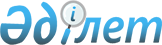 Өсімдіктер карантині саласындағы мемлекеттік көрсетілетін қызметтер стандарттарын бекіту туралы
					
			Күшін жойған
			
			
		
					Қазақстан Республикасы Ауыл шаруашылығы министрінің м.а. 2015 жылғы 29 мамырдағы № 4-4/500 бұйрығы. Қазақстан Республикасының Әділет министрлігінде 2015 жылы 8 қыркүйекте № 12033 болып тіркелді. Күші жойылды - Қазақстан Республикасы Ауыл шаруашылығы министрінің 2020 жылғы 17 қыркүйектегі № 291 бұйрығымен
      Ескерту. Күші жойылды - ҚР Ауыл шаруашылығы министрінің 17.09.2020 № 291 (алғашқы ресми жарияланған күнінен кейін күнтізбелік он күн өткен соң қолданысқа енгізіледі) бұйрығымен.

      Ескерту. Бұйрықтың тақырыбы жаңа редакцияда – ҚР Премьер-Министрінің орынбасары – ҚР Ауыл шаруашылығы министрінің 12.01.2018 № 21 (алғашқы ресми жарияланған күнінен кейін күнтізбелік он күн өткен соң қолданысқа енгізіледі) бұйрығымен.
      "Мемлекеттік көрсетілетін қызметтер туралы" 2013 жылғы 15 сәуірдегі Қазақстан Республикасы Заңының 10-бабы 1) тармақшасына сәйкес БҰЙЫРАМЫН:
      1. Мыналар:
      1) осы бұйрыққа 1-қосымшаға сәйкес "Карантинге жатқызылған өнiмдi Қазақстан Республикасының аумағында тасуға карантиндік сертификат беру" мемлекеттік көрсетілетін қызмет стандарты;
      2) осы бұйрыққа 2-қосымшаға сәйкес "Карантинге жатқызылған өнiмдi Қазақстан Республикасынан тыс жерлерге әкетуге фитосанитариялық сертификат беру" мемлекеттік көрсетілетін қызмет стандарты;
      3) осы бұйрыққа 3-қосымшаға сәйкес "Ғылыми-зерттеу мақсатында карантиндік объектілерді (карантиндік зиянды организмдерді) әкелуді келісу" мемлекеттік көрсетілетін қызмет стандарты бекітілсін.
      2. Қазақстан Республикасы Ауыл шаруашылығы министрлігінің Өсімдік шаруашылығы өнімдерін өндіру мен қайта өңдеу және фитосанитариялық қауіпсіздік департаменті заңнамада белгіленген тәртіппен:
      1) осы бұйрықтың Қазақстан Республикасы Әділет министрлігінде мемлекеттік тіркелуін;
      2) осы бұйрық Қазақстан Республикасы Әділет министрлігінде мемлекеттік тіркелгеннен кейін күнтізбелік он күн ішінде оның көшірмесінің мерзімді баспа басылымдарында және "Әділет" ақпараттық-құқықтық жүйесінде ресми жариялауға жіберілуін;
      3) осы бұйрықтың Қазақстан Республикасы Ауыл шаруашылығы министрлігінің ресми интернет-ресурсында орналастырылуын қамтамасыз етсін.
      3. Осы бұйрықтың орындалуын бақылау жетекшілік ететін Қазақстан Республикасы Ауыл шаруашылығы вице-министріне жүктелсін.
      4. Осы бұйрық алғашқы ресми жарияланған күнінен кейін күнтізбелік он күн өткен соң қолданысқа енгізіледі.
      "КЕЛІСІЛГЕН"   
      Қазақстан Республикасының   
      Инвестициялар және даму министрі   
      _____________Ә. Исекешев   
      2015 жылғы 10 маусым
      "КЕЛІСІЛГЕН"   
      Қазақстан Республикасының   
      Ұлттық экономика министрі   
      ___________ Е. Досаев   
      2015 жылғы 11 тамыз "Карантинге жатқызылған өнімді Қазақстан Республикасының аумағында тасуға карантиндік сертификат беру" мемлекеттік көрсетілетін қызмет стандарты
      Ескерту. Стандарт жаңа редакцияда – ҚР Премьер-Министрінің орынбасары – ҚР Ауыл шаруашылығы министрінің 01.02.2019 № 46 (алғашқы ресми жарияланған күнінен кейін күнтізбелік он күн өткен соң қолданысқа енгізіледі) бұйрығымен. 1-тарау. Жалпы ережелер
      1. "Карантинге жатқызылған өнімді Қазақстан Республикасының аумағында тасуға карантиндік сертификат беру" мемлекеттік көрсетілетін қызметі (бұдан әрі – мемлекеттік көрсетілетін қызмет).
      2. Мемлекеттік көрсетілетін қызмет стандартын Қазақстан Республикасы Ауыл шаруашылығы министрлігі (бұдан әрі – Министрлік) әзірледі. 
      3. Мемлекеттік қызметті Қазақстан Республикасы Ауыл шаруашылығы министрлігі Агроөнеркәсіптік кешендегі мемлекеттік инспекция комитетінің аумақтық инспекциялары (бұдан әрі – көрсетілетін қызметті беруші) көрсетеді. 
      Өтінімдерді қабылдау және мемлекеттік қызметті көрсету нәтижесін беру "электрондық үкіметтің" www.egov.kz, www.elіcense.kz веб-порталы (бұдан әрі – портал) арқылы жүзеге асырылады. 2-тарау. Мемлекеттік қызметті көрсету тәртібі
      4. Мемлекеттік қызметті көрсету мерзімі– 3 (үш) жұмыс күні ішінде. 
      Көрсетілетін қызметті беруші көрсетілетін қызметті алушының құжаттарын алған сәттен бастап 2 (екі) жұмыс күні ішінде ұсынылған құжаттардың толықтығын тексереді.
      Ұсынылған құжаттардың толық еместігі фактісі анықталған жағдайда, көрсетілетін қызметті беруші көрсетілген мерзімдерде өтінімді әрі қарай қараудан уәжді бас тартады. 
      5. Мемлекеттік қызметті көрсету нысаны: электрондық. 
      6. Мемлекеттік қызметті көрсету нәтижесі – карантиндік сертификат немесе осы мемлекеттік көрсетілетін қызмет стандартының 10-тармағында көрсетілген негіздер бойынша уәжді бас тарту.
      Мемлекеттік көрсетілетін қызмет нәтижесін беру нысаны – электрондық.
      7. Мемлекеттік көрсетілетін қызмет жеке және заңды тұлғаларға (бұдан әрі – көрсетілетін қызметті алушылар) тегін көрсетіледі.
      8. Порталдың жұмыс кестесі – жөндеу жұмыстарын жүргізуге байланысты техникалық үзілістерді қоспағанда, тәулік бойы (көрсетілетін қызметті алушы Қазақстан Республикасының еңбек заңнамасына және "Қазақстан Республикасындағы мерекелер туралы" 2001 жылғы 13 желтоқсандағы Қазақстан Республикасы Заңының 5-бабына сәйкес жұмыс уақыты аяқталғаннан кейін, демалыс және мереке күндері жүгінген жағдайда, өтінішті қабылдау және мемлекеттік қызмет көрсету нәтижесін беру келесі жұмыс күні немесе көрсетілетін қызметті беруші белгілеген жұмыс уақытының кестесіне сәйкес жүзеге асырылады).
      9. Мемлекеттік қызметті алу үшін көрсетілетін қызметті алушы порталға жүгінген кезде осы мемлекеттік көрсетілетін қызмет стандартына қосымшаға сәйкес нысан бойынша өтінімді электрондық құжат нысанында портал арқылы жолдайды.
      Жеке тұлғаның жеке басын куәландыратын құжат туралы, заңды тұлғаны, дара кәсіпкерді тіркеу (қайта тіркеу) туралы мәліметтерді не дара кәсіпкер ретінде қызметін бастағаны туралы хабарламаны көрсетілетін қызметті беруші және көрсетілетін қызметті алушы "электрондық үкімет" шлюзі арқылы тиісті мемлекеттік ақпараттық жүйелерден алады.
      Көрсетілетін қызметті алушы барлық қажетті құжаттарды портал арқылы тапсырған кезде көрсетілетін қызметті алушының "жеке кабинетінде" мемлекеттік қызметті көрсетуге арналған сұранымның қабылданғаны туралы мәртебе көрсетіледі. 
      10. Мемлекеттік қызметті көрсетуден бас тартуға арналған негіздер мыналар болып табылады: 
      1) көрсетілетін қызметті алушының карантинге жатқызылған өнімді карантиндік жай-күйін айқындау үшін ұсынбауы; 
      2) қараөрік шаркасы (Plum Pox Potyvіrus) бар жемістер мен жидектерді, жалған қалқаншалы және қалқаншалы сымырларды қоспағанда, карантинге жатқызылған өнімде карантиндік объектілердің анықталуы; 
      3) уәкілетті орган ведомствосының аумақтық бөлімшесінің өсімдіктер карантині жөніндегі мемлекеттік инспекторына карантинге жатқызылған өнімнің келгені туралы бірнеше рет (2 рет және одан көп) хабарламау және жете тексеруге ұсынбау, межелі орнының өзгеру жағдайларын қоспағанда, уәкілетті орган ведомствосының тиісті аумақтық бөлімшесінен ақпарат алғаннан кейін отыз күнтізбелік күн ішінде карантиндік сертификатты беруден бас тартуға негіз болып табылады; 
      4) көрсетілетін қызметті алушы карантиндік сертификатты алу үшін ұсынған құжаттардың және (немесе) олардағы деректердің (мәліметтердің) дұрыс еместігінің анықталуы; 
      5) көрсетілетін қызметті алушының және (немесе) ұсынылған материалдардың, карантинге жатқызылған өнімнің, карантиндік сертификатты алу үшін қажетті деректер мен мәліметтердің Қазақстан Республикасы Ауыл шаруашылығы министрінің 2015 жылғы 29 маусымдағы № 15-08/590 бұйрығымен (Нормативтік құқықтық актілердің мемлекеттік тіркеу тізілімінде № 12032 болып тіркелген) бекітілген Қазақстан Республикасының аумағын карантиндік объектілерден және бөтен текті түрлерден қорғау жөніндегі қағидаларда белгіленген талаптарға сәйкес келмеуі; 
      6) көрсетілетін қызметті алушыға қатысты карантиндік сертификатты алумен байланысты қызметіне немесе жекелеген қызмет түрлеріне тыйым салу туралы соттың заңды күшіне енген шешімінің (үкімінің) болуы. 3-тарау. Көрсетілетін қызметті берушінің және (немесе) олардың лауазымды адамдарының мемлекеттік қызметтер көрсету мәселелері бойынша шешімдеріне, әрекеттеріне (әрекетсіздігіне) шағымдану тәртібі
      11. Көрсетілетін қызметті берушінің және (немесе) олардың лауазымды адамдарының мемлекеттік қызметтер көрсету мәселелері бойынша шешімдеріне, әрекеттеріне (әрекетсіздігіне) шағымдану:
      шағым осы мемлекеттік көрсетілетін қызмет стандартының 13-тармағында көрсетілген мекенжайлар бойынша көрсетілетін қызметті беруші басшысының атына беріледі.
      Шағым жазбаша нысанда почта арқылы немесе қызметті берушінің кеңсесі арқылы қолма-қол қабылданады. 
      Көрсетілетін қызметті берушінің кеңсесінде шағымның қабылданғанын шағымды қабылдаған адамның тегі мен аты-жөні, берілген шағымға жауап алу мерзімі мен орны көрсетіле отырып, оның тіркелуі (мөртаңба, кіріс нөмірі мен күні) растайды. 
      Портал арқылы жүгінген кезде шағымдану тәртібі туралы ақпаратты бірыңғай байланыс орталығының 1414 телефоны бойынша алуға болады.
      Шағым портал арқылы жіберілген кезде көрсетілетін қызметті алушыға "жеке кабинетінен" көрсетілетін қызметті берушінің өтінішті өңдеуі (жеткізу, тіркеу, орындау туралы белгі, қарау немесе қараудан бас тарту туралы жауап) барысында жаңартылатын өтініш туралы ақпарат қолжетімді болады. 
      Көрсетілетін қызметті берушіге келіп түскен көрсетілетін қызметті алушының шағымы оны тіркеген күннен бастап 5 (бес) жұмыс күні ішінде қаралуы тиіс. Шағымды қарау нәтижелері туралы уәжді жауап көрсетілетін қызметті алушыға почта байланысы арқылы не көрсетілетін қызметті берушінің кеңсесінде беріледі. 
      Мемлекеттік қызметті көрсету нәтижелерімен келіспеген жағдайда, көрсетілетін қызметті алушы мемлекеттік қызметтер көрсету сапасын бағалау және бақылау жөніндегі уәкілетті органға шағыммен жүгіне алады.
      Мемлекеттік қызметтер көрсету сапасын бағалау және бақылау жөніндегі уәкілетті органның атына келіп түскен көрсетілетін қызметті алушының шағымы оны тіркелген күнінен бастап 15 (он бес) жұмыс күні ішінде қаралуы тиіс. 
      12. Мемлекеттік қызметті көрсету нәтижелерімен келіспеген жағдайда, көрсетілетін қызметті алушы Қазақстан Республикасының заңнамасында белгіленген тәртіппен сотқа жүгінеді. 4-тарау. Электрондық нысанда көрсетілетін мемлекеттік қызметті көрсетудің ерекшеліктері ескеріле отырып қойылатын өзге де талаптар
      13. Мемлекеттік қызметті көрсету орындарының мекенжайлары көрсетілетін қызметті берушінің www.mоа.gov.kz ресми интернет-ресурсында орналастырылған. 
      14. Көрсетілетін қызметті алушының электрондық цифрлық қолтаңбасы болған кезде портал арқылы электрондық нысанда мемлекеттік көрсетілетін қызметті алу мүмкіндігі бар.
      15. Көрсетілетін қызметті алушының мемлекеттік қызметті көрсетудің тәртібі мен мәртебесі туралы ақпаратты порталдың "жеке кабинеті", сондай-ақ мемлекеттік қызметтер көрсету мәселелері жөніндегі бірыңғай байланыс орталығының телефоны арқылы қашықтықтан қол жеткізу режимінде алу мүмкіндігі бар.
      16. Мемлекеттік қызметтер көрсету мәселелері жөніндегі анықтама қызметтерінің байланыс телефондары www.mоа.gov.kz интернет-ресурсында орналастырылған. Мемлекеттік қызметтер көрсету мәселелері жөніндегі бірыңғай байланыс орталығы: 1414. Өтінім
      ____________________________________________________ мынадай карантинге 
      (облыс, қала) 
      жатқызылған өнімді әкетуге карантиндік сертификат беруді сұраймын: 
      1. Карантинге жатқызылған өнімнің атауы мен мөлшері, оның сипаттамасы 
      _______________________________________________________________________ 
      _______________________________________________________________________, 
      орын саны және орама сипаттамасы, айырым белгілері_______________________, 
      нысаналы мақсаты_______________________________________________________ 
      _______________________________________________________________________; 
      2.* Өсімдіктің ботаникалық атауы__________________________________________; 
      3. Облыстың (қаланың) атауы, карантинге жатқызылған өнімнің межелі мекенжайы 
      _______________________________________________________________________ 
      _______________________________________________________________________; 
      4. Карантинге жатқызылған өнімді тиеп-жөнелту күні және орны 
      _______________________________________________________________________ 
      _______________________________________________________________________; 
      5. Жөнелтілетін станцияның атауы__________________________________________ 
      _______________________________________________________________________; 
      6. Межелі станцияның атауы______________________________________________ 
      _______________________________________________________________________; 
      7. Жүк алушы, карантинге жатқызылған өнім жүк алушысының мекенжайы 
      _______________________________________________________________________ 
      _______________________________________________________________________. 
      Ұсынылған ақпараттың дұрыстығын растаймын, Қазақстан Республикасының 
      заңдарына сәйкес дұрыс емес мәлімет бергенім үшін жауапкершілік туралы 
      хабардармын және заңмен қорғалатын құпияны құрайтын мәліметтерді пайдалануға 
      келісім беремін. 
      Басшы ______ __________________________________________________________ 
                  (қолы)             (аты, әкесінің аты (бар болса), тегі)
      Мөр (бар болса) орны 20 __ жылғы "___"_____________ 
                  (жеке кәсіпкерлік субъектілерін қоспағанда)
      *Ескертпе: толтыру міндетті емес жолдар "Карантинге жатқызылған өнiмді Қазақстан Республикасынан тыс жерлерге әкетуге фитосанитариялық сертификат беру" мемлекеттік көрсетілетін қызмет стандарты
      Ескерту. Стандарт жаңа редакцияда – ҚР Премьер-Министрінің орынбасары – ҚР Ауыл шаруашылығы министрінің 12.01.2018 № 21 (алғашқы ресми жарияланған күнінен кейін күнтізбелік он күн өткен соң қолданысқа енгізіледі) бұйрығымен. 1-тарау. Жалпы ережелер
      1. "Карантинге жатқызылған өнімді Қазақстан Республикасынан тыс жерлерге әкетуге фитосанитариялық сертификат беру" мемлекеттік көрсетілетін қызметі (бұдан әрі – мемлекеттік көрсетілетін қызмет).
      2. Мемлекеттік көрсетілетін қызмет стандартын Қазақстан Республикасы Ауыл шаруашылығы министрлігі (бұдан әрі – Министрлік) әзірледі.
      3. Мемлекеттік қызметті Қазақстан Республикасы Ауыл шаруашылығы министрлігі Агроөнеркәсіптік кешендегі мемлекеттік инспекция комитетінің аумақтық инспекциялары (бұдан әрі – көрсетілетін қызметті беруші) көрсетеді. 
      Өтінімдерді қабылдау және мемлекеттік көрсетілетін қызметтің нәтижесін беру:
      1) көрсетілетін қызметті беруші;
      2) "электрондық үкіметтің" www.egov.kz, www.elicense.kz веб-порталы (бұдан әрі – портал);
      3) "Азаматтарға арналған үкімет" мемлекеттік корпорациясы" коммерциялық емес акционерлік қоғамы" (бұдан әрі – Мемлекеттік корпорация) арқылы жүзеге асырылады. 2-тарау. Мемлекеттік қызметті көрсету тәртібі
      4. Мемлекеттік қызметті көрсету мерзімі:
      1) көрсетілетін қызметті берушіге, Мемлекеттік корпорацияға құжаттар топтамасы тапсырылған сәттен бастап, сондай-ақ порталға жүгінген кезде – 5 (бес) жұмыс күні ішінде.
      Мемлекеттік корпорацияға жүгінген кезде құжаттарды қабылдау күні мемлекеттік қызметті көрсету мерзіміне кірмейді;
      2) көрсетілетін қызметті берушіге құжаттар топтамасын тапсыру үшін күтудің рұқсат етілетін ең ұзақ уақыты – 30 (отыз) минут, Мемлекеттік корпорацияда – 15 (он бес) минут;
      3) көрсетілетін қызметті берушінің қызмет көрсетуінің рұқсат етілетін ең ұзақ уақыты – 40 (қырық) минут, Мемлекеттік корпорацияда – 20 (жиырма) минут.
      Көрсетілетін қызметті беруші көрсетілетін қызметті алушының құжаттарын алған сәттен бастап екі жұмыс күні ішінде ұсынылған құжаттардың толықтығын тексереді.
      Ұсынылған құжаттардың толық еместігі фактісі анықталған жағдайда, көрсетілетін қызметті беруші көрсетілген мерзімдерде өтінімді әрі қарай қараудан уәжді бас тартады.
      Көрсетілетін қызметті алушы осы мемлекеттік көрсетілетін қызмет стандартының 9-тармағында көзделген тізбеге сәйкес құжаттардың толық емес топтамасын ұсынған жағдайда Мемлекеттік корпорация қызметкері өтінімді қабылдаудан бас тартады және жоқ құжатты көрсете отырып, қолхат береді.
      5. Мемлекеттiк қызметтi көрсету нысаны: электрондық немесе қағаз түрінде.
      6. Мемлекеттік қызметті көрсету нәтижесі:
      1) көрсетілетін қызметті берушіге, Мемлекеттік корпорацияға жүгінген кезде – фитосанитариялық сертификат немесе осы стандарттың 10-тармағында көрсетілген негіздер бойынша уәжді бас тарту;
      2) порталда – мемлекеттік қызметті көрсету нәтижесін алу күні мен орны көрсетілген электрондық құжат нысанындағы рұқсат беру құжатының дайындығы туралы хабарлама.
      Мемлекеттік көрсетілетін қызмет нәтижесін беру нысаны – қағаз түрінде.
      7. Мемлекеттік қызмет жеке және заңды тұлғаларға (бұдан әрі – көрсетілетін қызметті алушы) тегін көрсетіледі. 
      8. Мыналардың:
      1) көрсетілетін қызметті берушінің жұмыс кестесі – дүйсенбіден бастап жұманы қоса алғанда, сағат 13-00-ден 14-30-ға дейінгі түскі үзіліспен сағат 9.00-ден 18.30-ға дейін, демалыс және мереке күндері Қазақстан Республикасының еңбек заңнамасына және "Қазақстан Республикасындағы мерекелер туралы" 2001 жылғы 13 желтоқсандағы Қазақстан Республикасы Заңының (бұдан әрі – Заң) 5-бабына сәйкес көрсетілетін қызметті беруші белгілеген жұмыс кестесіне сай.
      Өтінімді қабылдау және мемлекеттік қызметті көрсету нәтижесін беру сағат 13-00-ден 14-30-ға дейінгі түскі үзіліспен сағат 9.00-ден 17-30-ға дейін жүзеге асырылады.
      Мемлекеттік қызмет алдын ала жазылусыз және жеделдетілген қызмет көрсетусіз кезек күту тәртібімен көрсетіледі;
      2) порталдың жұмыс кестесі – жөндеу жұмыстарын жүргізуге байланысты техникалық үзілістерді қоспағанда, тәулік бойы (көрсетілетін қызметті алушы Қазақстан Республикасының еңбек заңнамасына және Заңның 5-бабына сәйкес жұмыс уақыты аяқталғаннан кейін, демалыс және мереке күндері жүгінген жағдайда, өтінімді қабылдау және мемлекеттік қызмет көрсету нәтижесін беру келесі жұмыс күні жүзеге асырылады);
      3) Мемлекеттік корпорацияның жұмыс кестесі – Қазақстан Республикасының еңбек заңнамасына және Заңның 5-бабына сәйкес демалыс және мереке күндерін қоспағанда, белгіленген жұмыс кестесіне сәйкес дүйсенбіден бастапсенбіні қоса алғанда түскі үзіліссіз, сағат 9.00-ден 20.00-ге дейін.
      Мемлекеттік қызмет көрсетілетін қызметті алушының тіркелген орны бойынша электрондық кезек тәртібімен, алдын ала жазылусыз және жеделдетілген қызмет көрсетусіз көрсетіледі, көрсетілетін қызметті алушының қалауы бойынша электрондық кезекті www.egov.kz электрондық порталы арқылы "броньдауға" болады.
      9. Мемлекеттік қызметті алу үшін көрсетілетін қызметті алушы (немесе оның өкілі):
      көрсетілетін қызметті берушіге немесе Мемлекеттік корпорацияға жүгінген кезде:
      1) осы мемлекеттік көрсетілетін қызмет стандартына қосымшаға сәйкес нысан бойынша өтінім;
      2) жеке басын куәландыратын құжат және көрсетілетін қызметті алушының өкiлдiгіне өкiлеттiлiгiн куәландыратын құжат (жеке басын сәйкестендіру үшін талап етіледі) ұсынады.
      Порталға жүгінген кезде: 
      осы мемлекеттік көрсетілетін қызмет стандартына қосымшаға сәйкес нысан бойынша өтінім.
      Жеке тұлғаның жеке басын куәландыратын құжат туралы, заңды тұлғаны, дара кәсіпкерді тіркеу (қайта тіркеу) туралы мәліметтерді не дара кәсіпкер ретінде қызметін бастағаны туралы хабарламаны көрсетілетін қызметті беруші және көрсетілетін қызметті алушы "электрондық үкімет" шлюзі арқылы тиісті мемлекеттік ақпараттық жүйелерден алады.
      Ақпараттық жүйелерден алуға болатын құжаттарды көрсетілетін қызметті алушылардан талап етуге жол берілмейді.
      Көрсетілетін қызметті алушы барлық қажетті құжаттарды:
      көрсетілетін қызметті берушіге тапсырған кезде – көшірмесінде құжаттардың топтамасын қабылдау күні мен уақытын және құжатты қабылдаған жауапты адамның тегі, аты, әкесінің атын (бар болса) көрсете отырып, көрсетілетін қызметті берушінің кеңсесінде тіркеу туралы белгі қағаз жеткізгіштегі өтінімнің қабылданғанына растау болып табылады;
      Мемлекеттік корпорацияға тапсырған кезде – көрсетілетін қызметті алушыға тиісті құжаттардың қабылданғаны туралы қолхат беріледі;
      портал арқылы тапсырған кезде – көрсетілетін қызметті алушының "жеке кабинетінде" мемлекеттік қызметті көрсетуге арналған сұранымның қабылданғаны туралы мәртебе көрсетіледі.
      Мемлекеттік корпорацияда фитосанитариялық сертификатты көрсетілетін қызметті алушыға беруді оның жұмыскері жеке басын куәландыратын құжатты көрсеткен кезде (не оның өкіліне нотариалды сенімхат бойынша, заңды тұлғаға өкілеттігін растайтын құжат бойынша) қолхат негізінде жүзеге асырады. 
      Мемлекеттік корпорация нәтиженің бір ай бойы сақталуын қамтамасыз етеді, одан кейін оны көрсетілетін қызметті берушіге одан әрі сақтауға береді.
      10. Мемлекеттік қызметті көрсетуден бас тартуға арналған негіздер мыналар болып табылады:
      1) көрсетілетін қызметті алушының әкетілетін карантинге жатқызылған өнімді карантиндік жай-күйін айқындау үшін ұсынбауы;
      2) импорттаушы елдің (экспорт кезінде) талаптарымен карантинге жатқызылған өнімде анықталған карантиндік объектілердің болуы рұқсат етілетін жағдайларды қоспағанда, карантинге жатқызылған өнімде карантиндік объектілердің анықталуы;
      3) импорттаушы елдің фитосанитариялық талаптарға сәйкессіздігінің анықталуы (экспорт кезінде);
      4) Еуразиялық экономикалық одаққа мүше мемлекеттің уәкілетті органының лауазымды адамына карантинге жатқызылған өнімнің келгені туралы бірнеше рет (2 рет және одан көп) хабарламау және жете тексеруге ұсынбау межелі орнының өзгеру жағдайларын қоспағанда, Еуразиялық экономикалық одаққа мүше мемлекеттің тиісті уәкілетті мемлекеттік органынан ақпарат алғаннан кейін отыз күнтізбелік күн ішінде фитосанитариялық сертификатты беруден бас тартуға негіз болып табылады;
      5) көрсетілетін қызметті алушы фитосанитариялық сертификатты алу үшін ұсынған құжаттардың және (немесе) олардағы деректердің (мәліметтердің) дұрыс еместігінің анықтауы;
      6) көрсетілетін қызметті алушының және (немесе) фитосанитариялық сертификатты беру үшін қажетті ұсынылған материалдардың, карантинге жатқызылған өнімнің, деректердің және мәліметтердің Қазақстан Республикасы Ауыл шаруашылығы министрінің 2015 жылғы 29 маусымдағы № 15-08/590 бұйрығымен (Нормативтік құқықтық актілерді мемлекеттік тіркеу тізілімінде № 12032 болып тіркелген) бекітілген Қазақстан Республикасының аумағын карантиндiк объектiлерден және бөтен тектi түрлерден қорғау жөнiндегi қағидаларда белгіленген талаптарға сәйкес келмеуі;
      7) көрсетілетін қызметті алушыға қатысты фитосанитариялық сертификатты алумен байланысты қызметіне немесе жекелеген қызмет түрлеріне тыйым салу туралы соттың заңды күшіне енген шешімінің (үкімінің) болуы. 3-тарау. Көрсетілетін қызметті берушінің және (немесе) олардың лауазымды адамдарының, Мемлекеттік корпорацияның және (немесе) оның жұмыскерлерінің мемлекеттік қызметтер көрсету мәселелері жөніндегі шешімдеріне, әрекеттеріне (әрекетсіздігіне) шағымдану тәртібі
      11. Көрсетілетін қызметті берушінің және (немесе) олардың лауазымды адамдарының Мемлекеттік қызметтер көрсету мәселелері жөніндегі шешімдеріне, әрекеттеріне (әрекетсіздігіне) шағымдану:
      шағым осы мемлекеттік көрсетілетін қызмет стандартының 13-тармағында көрсетілген мекенжайлар бойынша қызметті беруші басшысының атына беріледі.
      Шағым жазбаша түрде почта арқылы немесе қызметті берушінің кеңсесі арқылы қолма-қол қабылданады.
      Көрсетілетін қызметті берушінің кеңсесінде шағымның қабылданғанын шағымды қабылдаған адамның тегі мен аты-жөні, берілген шағымға жауап алу мерзімі мен орны көрсетіле отырып, оның тіркелуі (мөртаңба, кіріс нөмірі мен күні) растайды.
      Мемлекеттік корпорация жұмыскерінің әрекетіне (әрекетсіздігіне) шағым осы мемлекеттік көрсетілетін қызмет стандартының 13-тармағында көрсетілген мекенжайлар мен телефондар бойынша Мемлекеттік корпорацияның басшысына жолданады.
      Қолма-қол, сол сияқты почтамен келіп түскен шағымның Мемлекеттік корпорациямен қабылданғанын оның тіркелуі (мөртаңба, кіріс нөмірі және тіркелген күні шағымның екінші данасына немесе шағымға ілеспе хатқа қойылады) растайды.
      Портал арқылы жүгінген кезде шағымдану тәртібі туралы ақпаратты бірыңғай байланыс орталығының 1414 телефоны бойынша алуға болады.
      Шағым портал арқылы жіберілген кезде көрсетілетін қызметті алушыға "жеке кабинетінен" көрсетілетін қызметті берушінің өтінімді өңдеуі (жеткізу, тіркеу, орындау туралы белгі, қарау немесе қараудан бас тарту туралы жауап) барысында жаңартылатын өтінім туралы ақпарат қолжетімді болады.
      Көрсетілетін қызметті берушіге немесе Мемлекеттік корпорацияға келіп түскен көрсетілетін қызметті алушының шағымы оны тіркеген күннен бастап5 (бес) жұмыс күні ішінде қаралуы тиіс. Шағымды қарау нәтижелері туралы уәжді жауап көрсетілетін қызметті алушыға почта байланысы арқылы не көрсетілетін қызметті берушінің кеңсесінде немесе Мемлекеттік корпорацияда қолма-қол беріледі. 
      Көрсетілген мемлекеттік қызмет нәтижелерімен келіспеген жағдайда, көрсетілетін қызметті алушы мемлекеттік қызметтер көрсету сапасын бағалау және бақылау жөніндегі уәкілетті органға шағыммен жүгіне алады.
      Мемлекеттік қызметтер көрсету сапасын бағалау және бақылау жөніндегі уәкілетті органның атына келіп түскен көрсетілетін қызметті алушының шағымы оны тіркеген күннен бастап 15 (он бес) жұмыс күні ішінде қаралуы тиіс.
      12. Көрсетілген мемлекеттік қызмет нәтижелерімен келіспеген жағдайда, көрсетілетін қызметті алушының Қазақстан Республикасының заңнамасында белгіленген тәртіппен сотқа жүгінеді. 4-тарау. Мемлекеттік қызметті, оның ішінде электрондық нысанда және Мемлекеттік корпорация арқылы көрсетілетін қызметті көрсетудің ерекшеліктері ескеріле отырып қойылатын өзге талаптар
      13. Тіршілік әрекетін шектейтін ағза функцияларының тұрақты бұзушылықтары бар, денсаулығы нашар көрсетілетін қызметті алушыларға, қажет болған жағдайда, мемлекеттік қызметті көрсету үшін құжаттарын қабылдауды бірыңғай байланыс орталығы 1414, 8 800 080 7777 арқылы жүгіну жолымен Мемлекеттік корпорация жұмыскері тұрғылықты жерге барып жүргізеді.
      Мемлекеттік қызметті көрсету орындарының мекенжайлары:
      1) Министрліктің www.mcx.gov.kz интернет-ресурсында;
      2) Мемлекеттік корпорацияның интернет-ресурсында: www. gov4c.kz.
      Көрсетілетін қызметті берушінің және Мемлекеттік корпорацияның ғимараттары физикалық мүмкіндіктері шектеулі адамдардың кіруіне арналған пандусы бар кіреберіспен жабдықталған.
      14. Көрсетілетін қызметті алушының электрондық цифрлық қолтаңбасы болған кезде портал арқылы электрондық нысанда мемлекеттік көрсетілетін қызметті алуға мүмкіндігі бар.
      15. Көрсетілетін қызметті алушының мемлекеттік қызметті көрсетудің тәртібі мен мәртебесі туралы ақпаратты порталдың "жеке кабинеті", сондай-ақ мемлекеттік қызметтер көрсету мәселелері жөніндегі бірыңғай байланыс орталығының телефоны арқылы қашықтықтан қол жеткізу режимінде алуға мүмкіндігі бар.
      16. Мемлекеттік қызметтер көрсету мәселелері жөніндегі анықтамалық қызметтердің байланыс телефондары www.mcx.gov.kz интернет-ресурсында орналастырылған. Мемлекеттік қызметтер көрсету мәселелері жөніндегі бірыңғай байланыс орталығы: 1414. Өтінім
      Қазақстан Республикасынан мынадай карантинге жатқызылған өнімді әкетуге
      фитосанитариялық сертификат беруді сұраймын:
      карантинге жатқызылған өнімнің атауы _______________________________________
      _________________________________________________________________________,
      көлемі, оның сипаттамасы ___________________________________________________
      _________________________________________________________________________,
      орын саны және орамасының сипаттамасы, айырым белгілері, таңбалануы _________
      _________________________________________________________________________;
      * Өсімдіктердің ботаникалық атауы __________________________________________;
      Жүк алушы, карантинге жатқызылған өнім жүк алушысының мекенжайы 
      __________________________________________________________________________
      _________________________________________________________________________;
      Карантинге жатқызылған өнімнің межелі орны__________________________________
      _________________________________________________________________________;
      Импорттаушы елдiң өсiмдiктер карантинi жөніндегі ұлттық қызметiнiң өсiмдiктер
      карантинi саласындағы талабы________________________________________________
      __________________________________________________________________________
      Фитосанитариялық сертификаттың қосымша декларациясында көрсетілуі тиіс
      мәліметтер ________________________________________________________________
      _________________________________________________________________________;
      Залалсыздандыру жүргізілгені туралы мәліметтер:
      фитосанитариялық талаптарда не келісімшартта (шартта) көзделген карантинге
      жатқызылған өнімді залалсыздандыру тәсілі____________________________________
      _________________________________________________________________________,
      карантинге жатқызылған өнімді залалсыздандыруды (фумигациялауды) жүргізу
      кезінде пайдаланылған пестицидтің атауы______________________________________
      _________________________________________________________________________,
      карантинге жатқызылған өнімді залалсыздандыру (фумигациялауды) жүргізу кезіндегі
      тұрақты экспозиция _______________________________________________________,
      карантинге жатқызылған өнімді залалсыздандыру (фумигациялау) қандай
      температурада жүргізілді ___________________________________________________
      карантинге жатқызылған өнімді залалсыздандыруды (фумигациялауды) жүргізу
      кезінде пайдаланылған пестицидтің концентрациясы ____________________________ 
      _________________________________________________________________________;
      Карантинге жатқызылған өнім туралы қосымша ақпарат __________________________
      ________________________________________________________________________;
      Импорттаушы елдің атауы__________________________________________________;
      Карантинге жатқызылатын өнімнің межелі мекенжайы __________________________ 
      ________________________________________________________________________;
      Көлік түрі, көлік құралының нөмірі немесе кеменің атауы, тасымалдау түрі_______ 
      _________________________________________________________________________;
      Карантинге жатқызылған өнімнің жүру маршруты _______________________________
      ________________________________________________________________________;
      Тиеп жөнелту күні, тиеп жөнелту орны ________________________________________;
      Сол арқылы карантинге жатқызылған өнімді әкелу болжанатын импортаушы елдiң
      шекаралық пунктiнiң атауы ________________________________________________ 
      _________________________________________________________________________;
      Карантинге жатқызылған өнім шығарылған ел __________________________________
      ________________________________________________________________________;
      Ұсынылған ақпараттың дұрыстығын растаймын, Қазақстан Республикасының
      заңдарына сәйкес дұрыс емес мәлімет бергенім үшін жауапкершілік туралы
      хабардармын және заңмен қорғалатын құпияны құрайтын мәліметтерді пайдалануға
      келісім беремін.
      Басшы______ ______________________________________________________________
      (қолы) (тегі, аты, әкесінің аты (жеке басын куәландыратын құжатта бар болса))
      Мөр орны 20 __ жылғы "___" _____________
      (жеке кәсіпкерлік субъектілерін қоспағанда)
      *Ескертпе: толтыру міндетті емес жолдар "Ғылыми-зерттеу мақсатында карантиндік объектілерді (карантиндік зиянды организмдерді) әкелуді келісу" мемлекеттік көрсетілетін қызмет стандарты
      Ескерту. Стандарт жаңа редакцияда – ҚР Премьер-Министрінің орынбасары – ҚР Ауыл шаруашылығы министрінің 01.02.2019 № 46 (алғашқы ресми жарияланған күнінен кейін күнтізбелік он күн өткен соң қолданысқа енгізіледі) бұйрығымен. 1-тарау. Жалпы ережелер
      1. "Ғылыми-зерттеу мақсатында карантиндік объектілерді (карантиндік зиянды организмдерді) әкелуді келісу" мемлекеттік көрсетілетін қызметі (бұдан әрі – мемлекеттік көрсетілетін қызмет).
      2. Мемлекеттік көрсетілетін қызмет стандартын Қазақстан Республикасының Ауыл шаруашылығы министрлігі (бұдан әрі – Министрлік) әзірледі.
      3. Мемлекеттік қызметті Қазақстан Республикасы Ауыл шаруашылығы министрлігі Агроөнеркәсіптік кешендегі мемлекеттік инспекция комитетінің аумақтық инспекциялары (бұдан әрі – көрсетілетін қызметті беруші) көрсетеді. 
      Өтінімдерді қабылдау және мемлекеттік көрсетілетін қызметтің нәтижесін беру "электрондық үкіметтің" www.egov.kz, www.elіcense.kz веб-порталы (бұдан әрі – портал) арқылы жүзеге асырылады. 2-тарау. Мемлекеттік қызметті көрсету тәртібі
      4. Мемлекеттік қызметті көрсету мерзімі – 3 (үш) жұмыс күні ішінде.
      Көрсетілетін қызметті беруші көрсетілетін қызметті алушының құжаттарын алған сәттен бастап 2 (екі) жұмыс күні ішінде ұсынылған құжаттардың толықтығын тексереді. 
      Ұсынылған құжаттардың толық еместігі фактісі анықталған жағдайда көрсетілетін қызметті беруші көрсетілген мерзімдерде өтінімді әрі қарай қараудан уәжді бас тартады.
      5. Мемлекеттік қызметті көрсету нысаны: электрондық.
      6. Мемлекеттік қызметті көрсету нәтижесі – келісім-хат немесе осы мемлекеттік көрсетілетін қызмет стандартының 10-тармағында көрсетілген негіздер бойынша уәжді бас тарту.
      Мемлекеттік көрсетілетін қызмет нәтижесін беру нысаны – электрондық. 
      Портал арқылы жүгінген кезде мемлекеттік қызметті көрсету нәтижесі көрсетілетін қызметті берушінің уәкілетті адамының электрондық цифрлық қолтаңбасы (бұдан әрі – ЭЦҚ) қойылған электрондық құжат нысанында көрсетілетін қызметті алушының "жеке кабинетіне" жіберіледі.
      7. Мемлекеттік көрсетілетін қызмет жеке және заңды тұлғаларға (бұдан әрі – көрсетілетін қызметті алушы) тегін көрсетіледі. 
      8. Порталдың жұмыс кестесі – жөндеу жұмыстарын жүргізуге байланысты техникалық үзілістерді қоспағанда, тәулік бойы (көрсетілетін қызметті алушы Қазақстан Республикасының еңбек заңнамасына және "Қазақстан Республикасындағы мерекелер туралы" 2001 жылғы 13 желтоқсандағы Қазақстан Республикасы Заңының 5-бабына сәйкес жұмыс уақыты аяқталғаннан кейін, демалыс және мереке күндері жүгінген жағдайда, өтінішті қабылдау және мемлекеттік қызмет көрсету нәтижесін беру келесі жұмыс күні немесе көрсетілетін қызметті беруші белгілеген жұмыс уақытының кестесіне сәйкес жүзеге асырылады).
      9. Мемлекеттік қызметті алу үшін көрсетілетін қызметті алушы (немесе оның өкілі) портал арқылы осы мемлекеттік көрсетілетін қызмет стандартына қосымшаға сәйкес нысан бойынша өтінім электрондық құжат нысанында жолданады.
      Жеке тұлғаның жеке басын куәландыратын құжат туралы, заңды тұлғаны, дара кәсіпкерді тіркеу (қайта тіркеу) туралы мәліметтерді не дара кәсіпкер ретінде қызметін бастағаны туралы хабарламаны көрсетілетін қызметті беруші және көрсетілетін қызметті алушы "электрондық үкімет" шлюзі арқылы тиісті мемлекеттік ақпараттық жүйелерден алады.
      Көрсетілетін қызметті алушы барлық қажетті құжаттарды тапсырған кезде көрсетілетін қызметті алушының "жеке кабинетінде" мемлекеттік қызметті көрсетуге арналған сұранымның қабылданғаны туралы мәртебе көрсетіледі.
      10. Мемлекеттік қызметті көрсетуден бас тартуға мыналар негіз болып табылады:
      1) көрсетілетін қызметті алушының келісім-хат алу үшін ұсынған құжаттардың және (немесе) олардағы деректердің (мәліметтердің) анық еместігінің анықталуы;
      2) көрсетілетін қызметті алушыға қатысты оның қызметіне немесе келісім-хатты алуды талап ететін жекелеген қызмет түрлеріне тыйым салу туралы соттың заңды күшіне енген шешімінің (үкімінің) болуы;
      3) көрсетілетін қызметті алушыға қатысты соттың заңды күшіне енген үкімінің болуы, оның негізінде көрсетілетін қызметті алушының келісім-хатты алумен байланысты арнаулы құқығынан айырылған болуы. 3-тарау. Көрсетілетін қызметті берушінің және (немесе) олардың лауазымды адамдарының мемлекеттік қызметтер көрсету мәселелері жөніндегі шешімдеріне, әрекеттеріне (әрекетсіздігіне) шағымдану тәртібі
      11. Көрсетілетін қызметті берушінің және (немесе) олардың лауазымды адамдарының мемлекеттік қызметтер көрсету мәселелері жөніндегі шешімдеріне, әрекеттеріне (әрекетсіздігіне) шағымдану:
      шағым осы мемлекеттік көрсетілетін қызмет стандартының 13-тармағында көрсетілген мекенжайлар бойынша көрсетілетін қызметті беруші басшысының атына беріледі.
      Шағым жазбаша түрде почта арқылы немесе қызметті берушінің кеңсесі арқылы қолма-қол қабылданады.
      Көрсетілетін қызметті берушінің кеңсесінде шағымның қабылданғанын шағымды қабылдаған адамның тегі мен аты-жөні, берілген шағымға жауап алу мерзімі мен орны көрсетіле отырып, оның тіркелуі (мөртаңба, кіріс нөмірі және тіркелген күні шағымның екінші данасына немесе шағымға ілеспе хатқа қойылады) растайды.
      Портал арқылы жүгінген кезде шағымдану тәртібі туралы ақпаратты бірыңғай байланыс орталығының 1414 телефоны бойынша алуға болады.
      Шағым портал арқылы жіберілген кезде көрсетілетін қызметті алушыға "жеке кабинетінен" көрсетілетін қызметті берушінің өтінішті өңдеуі (жеткізу, тіркеу, орындау туралы белгі, қарау немесе қараудан бас тарту туралы жауап) барысында жаңартылатын өтініш туралы ақпарат қолжетімді болады.
      Көрсетілетін қызметті берушінің атына келіп түскен көрсетілетін қызметі алушының шағымы оны тіркеген күннен бастап 5 (бес) жұмыс күні ішінде қаралуы тиіс. Шағымды қарау нәтижелері туралы уәжді жауап көрсетілетін қызметті алушыға почта байланысы арқылы не көрсетілетін қызметті берушінің кеңсесінде қолма-қол беріледі. 
      Көрсетілген мемлекеттік қызмет нәтижелерімен келіспеген жағдайда, көрсетілетін қызметті алушы мемлекеттік қызметтер көрсету сапасын бағалау және бақылау жөніндегі уәкілетті органға шағыммен жүгіне алады.
      Мемлекеттік қызметтер көрсету сапасын бағалау және бақылау жөніндегі уәкілетті органның атына келіп түскен көрсетілетін қызметті алушының шағымы оны тіркеген күннен бастап 15 (он бес) жұмыс күні ішінде қаралуы тиіс.
      12. Көрсетілген мемлекеттік қызмет нәтижелерімен келіспеген жағдайда, көрсетілетін қызметті алушының Қазақстан Республикасының заңнамасында белгіленген тәртіппен сотқа жүгінеді. 4-тарау. Мемлекеттік қызметті, оның ішінде электрондық нысанда көрсетілетін қызметті көрсетудің ерекшеліктері ескеріле отырып қойылатын өзге талаптар
      13. Мемлекеттік қызметті көрсету орындарының мекенжайлары көрсетілген қызметті берушінің www.mоа.gov.kz интернет-ресурсында орналасқан. 
      14. Көрсетілетін қызметті алушының ЭЦҚ болған кезде портал арқылы электрондық нысанда мемлекеттік көрсетілетін қызметті алу мүмкіндігі бар.
      15. Көрсетілетін қызметті алушының мемлекеттік қызметті көрсетудің тәртібі мен мәртебесі туралы ақпаратты порталдың "жеке кабинеті", сондай-ақ мемлекеттік қызметтер көрсету мәселелері жөніндегі бірыңғай байланыс орталығының телефоны арқылы қашықтықтан қол жеткізу режимінде алу мүмкіндігі бар.
      16. Мемлекеттік қызметтер көрсету мәселелері жөніндегі анықтама қызметтерінің байланыс телефондары www.mоа.gov.kz интернет-ресурсында орналастырылған. Мемлекеттік қызметтер көрсету мәселелері жөніндегі бірыңғай байланыс орталығы: 1414. Өтінім
      Ғылыми-зерттеу мақсатында карантиндік объектілерді (карантиндік зиянды организмдерді) 
      Қазақстан Республикасының аумағына әкелуге келісім-хат беруді сұраймын:
      _______________________________________________________________________ 
                        (карантиндік объектінің ғылыми атауы) 
      _______________________________________________________________________ 
                        (материалдың типі) 
      _______________________________________________________________________ 
                        (материалдың саны) 
      1. Карантиндік объектілерді әкелу қажеттілігінің негіздемесі ___________________ 
      _______________________________________________________________________ 
      2. Ғылыми зерттеулерді орындаудың мерзімі, сипаты және міндеттері___________ 
      _______________________________________________________________________ 
      3. Карантиндік объектілерді әкелудің болжамды мерзімі______________________ 
      4. Жеткізу тәсілі_________________________________________________________ 
      5. Экспорттаушы ел (жеткізушінің мекенжайын қоса алғанда)__________________ 
      6. Транзит елдері________________________________________________________ 
      7. Мекендейтін елдер____________________________________________________ 
      8. Қазақстан Республикасының Мемлекеттік шекарасы арқылы өткізу пункті 
      _______________________________________________________________________ 
      9. Жеткізу орны және сақтау шарттары______________________________________ 
      _______________________________________________________________________ 
      (үй-жайлардың мекенжайы және сипаттамасы, объекті ұсталатын үй-жайды 
      оқшаулау шарттары) 
      10. Ғылыми зерттеулер аяқталғаннан кейін карантиндік объектіні жою әдісінің 
      қажеттігін қоса алғанда, жүргізілетін болжамды стандартты жұмыс рәсімдері 
      _______________________________________________________________________ 
      11. Тікелей ғылыми зерттеулер жүргізілетін зертханаға өсімдіктер карантині 
      жөніндегі мемлекеттік инспектордың кіруін қамтамасыз етуге міндеттенемін. 
      Қосымша: 
      1. _____________________________________________________________________; 
      2. _____________________________________________________________________. 
      Ұсынылған ақпараттың дұрыстығын растаймын, дұрыс емес мәлімет ұсынғаным үшін 
      Қазақстан Республикасының заңдарына сәйкес жауапкершілік туралы хабардармын 
      және заңмен қорғалатын құпияны құрайтын мәліметтерді пайдалануға келісім беремін.
      Басшы ________ ________________________________________________________ 
                  (қолы)             (аты, әкесінің аты (бар болса), тегі)
      20__ жылғы "____" ______________
					© 2012. Қазақстан Республикасы Әділет министрлігінің «Қазақстан Республикасының Заңнама және құқықтық ақпарат институты» ШЖҚ РМК
				
      Қазақстан Республикасы
Ауыл шаруашылығы министрінің
міндетін атқарушы

С. Омаров
Қазақстан Республикасы
Ауыл шаруашылығы
министрінің
міндетін атқарушының
2015 жылғы 29 мамырдағы
№ 4-4/500 бұйрығына
1-қосымша"Карантинге жатқызылған өнімдіҚазақстан Республикасының
аумағында тасуға карантиндік
сертификат беру" мемлекеттік
көрсетілетін қызмет стандартына
қосымшаНысанКімге______________________________(өсімдіктер карантині жөніндегі уәкілетті ___________________________________орган ведомствосы аумақтық бөлімшесінің атауы)кімнен_____________________________(заңды тұлғаның толық атауы немесе жеке тұлғаның___________________________________аты, әкесінің аты (____________________________________бар болса),тегі)___________________________________заңды мекенжайы (бизнессәйкестендіру нөмірі/______________________________________жеке сәйкестендіру нөмірі)Қазақстан Республикасы
Ауыл шаруашылығы министрінің
міндетін атқарушының
2015 жылғы 29 мамырдағы
№ 4-4/500 бұйрығына
2-қосымша"Карантинге жатқызылған
өнiмді
Қазақстан Республикасынан
тыс жерлерге әкетуге
фитосанитариялық сертификат
беру" мемлекеттік көрсетілетін
қызмет стандартына
қосымшаНысан____________________________(өсімдіктер карантині жөніндегі уәкілетті орган___________________________ведомствосының аумақтық бөлімшесі)___________________________(заңды тұлғаның толық атауы немесе жеке___________________________тұлғаның тегі, аты, әкесінің аты (жеке басынкуәландыратын құжатта бар болса)__________________________(бизнес сәйкестендіру нөмірі/жекесәйкестендіру нөмірі)Қазақстан Республикасы
Ауыл шаруашылығы 
министрінің
 міндетін атқарушының
2015 жылғы 29 мамырдағы
№ 4-4/500 бұйрығына
3-қосымша"Ғылыми-зерттеу мақсатында
карантиндік объектілерді
(карантиндік зиянды 
организмдер)
әкелуді келісу" мемлекеттік
көрсетілетін қызмет
стандартына қосымшаНысанКімге_____________________________(өсімдіктер карантині жөніндегі уәкілетті орган___________________________________ведомствосының аумақтық бөлімшесі)кімнен_____________________________(заңды тұлғаның толық атауы немесе жеке__________________________________тұлғаның, аты, әкесінің аты (__________________________________бар болса), тегі)__________________________________(бизнессәйкестендіру __________________________________нөмірі/жеке сәйкестендіру нөмірі)